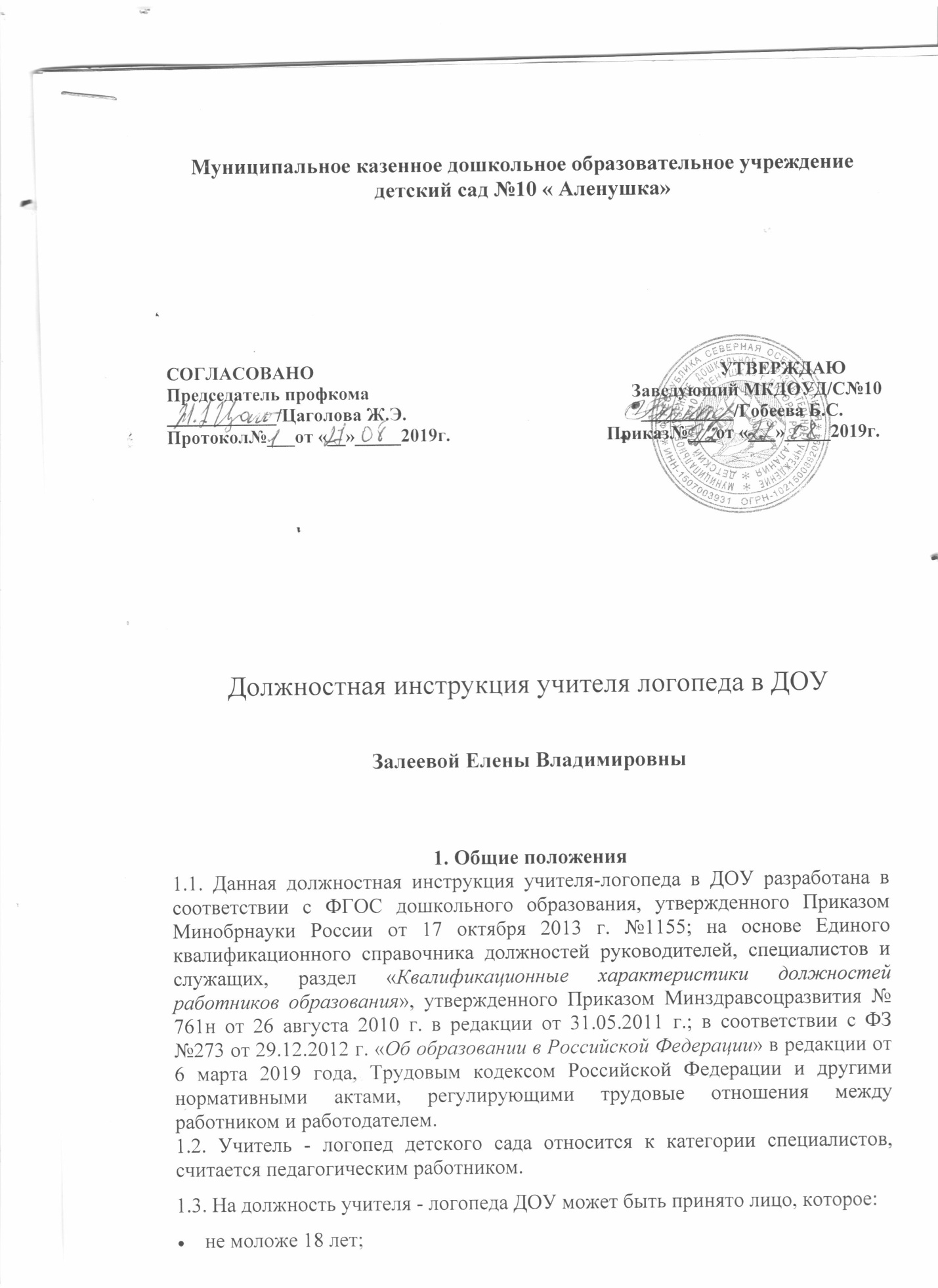 имеет высшее образование – специалитет  или магистратура в области дефектологии или высшее образование – специалитет  или магистратура и профессиональная переподготовка в области логопедии без предъявления требований к стажу работы;не лишено права заниматься педагогической деятельностью в соответствии со вступившим в законную силу приговором суда (часть вторая статьи 331 Трудового кодекса Российской Федерации).1.4. Учитель - логопед детского сада может быть назначен на должность и освобожден от занимаемой должности приказом заведующего дошкольным образовательным учреждением.1.5. Учитель – логопед дошкольного образовательного учреждения подчиняется заведующему детским садом, а в рамках психолого-педагогической службы её руководителю.1.6. Учитель – логопед ДОУ, находясь при исполнении трудовых обязанностей, проходит первичный инструктаж по охране труда на рабочем месте, повторный – не реже одного раза в 6 месяцев, кроме того, при необходимости внеплановый – при нарушении безопасных приемов труда или целевой - при выполнении разовых заданий, которые не связаны с основной работой.1.7. В своей деятельности учитель - логопед руководствуется следующими документами:Конституцией Российской Федерации;Трудовым кодексом РФ;Законом Российской Федерации «Об образовании»;Порядком организации и осуществления образовательной деятельности по основным общеобразовательным программам - образовательным программам дошкольного образования;Гражданским Кодексом РФ, а также Семейным Кодексом;Указами президента Российской Федерации, решениями Правительства РФ, нормативно-методическими документами Министерства образования Российской Федерации;Конвенцией о правах ребенка;«Санитарно-эпидемиологическими требованиями к устройству, содержанию и организации режима работы дошкольных учреждений»;Уставом, Правилами внутреннего трудового распорядка дошкольного образовательного учреждения, Коллективным договором ДОУ;Локальными актами, которые регламентируют деятельность детского сада (Образовательной программой с учетом требований ФГОС ДО, внутренними приказами и распоряжениями, договором с родителями, режимом дня, учебным планом, другими локальными актами, которые не противоречат Уставу дошкольного образовательного учреждения).Учитель логопед также в своей деятельности руководствуется Трудовым договором и настоящей должностной инструкцией учителя-логопеда в детском саду в соответствии с ФГОС ДО, инструкциями по охране труда и пожарной безопасности, Федеральным законом от 24.07.98 № 124-ФЗ (в редакции от 29 июня 2013 года) "Об основных гарантиях прав ребенка в Российской Федерации".1.8. Учитель-логопед ДОУ должен знать:законодательство о правах ребенка, о правах инвалидов;законы и иные нормативно правовые акты, регламентирующие образовательную деятельность;Федеральные государственные образовательные стандартытребования к адаптированным основным общеобразовательным программам, адаптированным образовательным программам;правила по охране труда;требования к безопасности образовательной среды для обучающихся с нарушениями речи;теории, закономерности, принципы построения и функционирования систем образования лиц с нарушениями речи, современные тенденции развития образования лиц с нарушениями речи, оказания им логопедической помощи;основы поликультурного образования, методы и технологии поликультурного обучения, особенности региональных, этнокультурных, языковых условий реализации адаптированных основных общеобразовательных программ;клинико-психолого-педагогические особенности разных категорий лиц с ограниченными возможностями здоровья;структуру речевых нарушений, в том числе специфику нарушений речи у разных категорий лиц с ограниченными возможностями здоровья;закономерности и этапы речевого развития, языковые нормы, варианты их нарушения;содержание и технологии проведения логопедических занятий;современные педагогические технологии реализации деятельностного, компетентностного, индивидуально-дифференцированного подходов с учетом возрастных и индивидуальных особенностей лиц с нарушениями речи;пути достижения и способы оценки результатов освоения образовательных программ и (или) программ логопедической помощи лицами с нарушениями речи;требования к оснащению и оборудованию учебных и логопедических кабинетов современными образовательными средствами, техническими средствами, дидактическими средствами, средствами логопедической помощи;нормы современного русского литературного языка;особенности семейного воспитания лиц с нарушениями речи.Учитель логопед детского сада должен знать положения должностной инструкции учителя-логопеда в ДОУ и строго соблюдать их в своей педагогической деятельности, знать порядок действий при чрезвычайной ситуации.1.9. Учитель-логопед ДОУ должен уметь:планировать содержание и осуществлять непрерывный образовательный процесс в соответствии с общеобразовательными программами и (или) программами логопедической помощи;определять формы, методы, приемы и средства организации деятельности лиц с нарушениями речи по освоению ими программ образования и (или) программ логопедической помощи;определять объем, содержание, целевую направленность и условия реализации образовательной программы и (или) программы логопедической помощи с учетом особых образовательных и социально-коммуникативных потребностей, индивидуальных особенностей лиц с нарушениями речи;организовывать деятельность лиц с нарушениями речи по реализации образовательных программ и (или) программ логопедической помощи (в индивидуальной или групповой форме) в соответствии с их возрастом, особыми образовательными потребностями и индивидуальными особенностями;разрабатывать и реализовывать совместно с родителями (законными представителями) индивидуальный образовательный маршрут лица с нарушениями речи с учетом его возраста, индивидуальных возможностей;использовать ИКТ-компетенции, необходимые для планирования, реализации и оценки образовательной и логопедической работы с лицами с нарушениями речи с учетом их возраста, особых образовательных и социально-коммуникативных потребностей, индивидуальных особенностей;применять современные образовательные и логопедические технологии, включая информационные ресурсы;использовать логопедические технологии реализации коррекционно-развивающей направленности образовательного процесса с учетом особых образовательных потребностей, индивидуальных особенностей различных категорий детей с нарушениями речи;применять логопедические технологии сопровождения лиц с нарушениями речи в системе комплексной реабилитации;планировать и организовать различные виды самостоятельной деятельности лиц с нарушениями речи;использовать технологии формирования у лиц с нарушениями речи мотивации к качественному образованию, личностному развитию, овладению компетенцией, необходимой для жизни человека в обществе, социальной адаптации с учетом их особых образовательных потребностей, индивидуальных особенностей;использовать содержание, формы, методы и средства текущего контроля и мониторинга, позволяющие оценить освоение лицами с нарушениями речи образовательных программ и (или) программ логопедической помощи, определять дальнейшие траектории образования с учетом особых образовательных и социально-коммуникативных потребностей, индивидуальных особенностей лиц с нарушениями речи;применять технологии воспитательной работы с учетом особых образовательных потребностей, индивидуальных особенностей обучающихся с нарушениями речи;использовать технологии инклюзивного образования;взаимодействовать со специалистами, осуществляющими комплексное сопровождение лиц с нарушениями речи в организациях здравоохранения, социальной защиты, культуры, спорта, правоохранительных органов;взаимодействовать со средствами массовой информации, общественными организациями для пропаганды толерантного отношения к лицам с нарушениями речи, их семьям;использовать грамотную, четкую, выразительную, орфоэпически правильную речь;осуществлять ведение нормативной документации, включая электронный документооборот;соблюдать правовые, нравственные и этические нормы, требования профессиональной этики.1.10. Рабочим местом учителя - логопеда является кабинет учителя-логопеда.2. Должностные обязанностиУчитель - логопед ДОУ выполняет следующие обязанности:2.1. Осуществление деятельности, которая направляется на максимальную коррекцию недостатков в развитии у воспитанников детского сада с нарушениями речи.2.2. Осуществление обследования воспитанников ДОУ, определение структуры и степени выраженности нарушения речи, имеющегося у них.2.3. Комплектование групп для занятий с учетом психофизического состояния воспитанников дошкольного образовательного учреждения.2.4. Проведение групповой и индивидуальной НОД по исправлению недостатков в развитии, восстановлению нарушенных функций воспитанников.2.5. Работа в тесном контакте с воспитателями и другими педагогическими работниками детского сада, посещение НОД.2.6. Консультирование педагогических работников и родителей (законных представителей) по применению специальных методов и приемов оказания помощи детям.2.7. Способствование формированию общей культуры личности, социализации воспитанников ДОУ.2.8. Реализация образовательных программ с учетом требований ФГОС ДО.2.9. Изучение индивидуальных особенностей, способностей, интересов и склонностей воспитанников дошкольного образовательного учреждения с целью создания условий для обеспечения их нормального развития в соответствии с возрастной нормой, роста их познавательной мотивации и становления учебной самостоятельности, формирования компетентностей, используя для этого разнообразные формы, приемы, методы и средства обучения, современные образовательные технологии, включая информационные, а также цифровые образовательные ресурсы, обеспечивая уровень подготовки воспитанников, который соответствует федеральным государственным требованиям.2.10. Проведение НОД, опираясь на достижения в области методической, педагогической и психологической наук, возрастной психологии, а также современных информационных технологий.2.11. Обучение родителей (законных представителей) основным приемам по исправлению нарушений звукопроизношения, по формированию фонематического слуха у детей.2.12. Направление при необходимости воспитанников детского сада на консультацию в психологические, медицинские и медико-педагогические центры.2.13. Составление заключения по результатам логопедического обследования воспитанников ДОУ и доведение до сведения педагогов и родителей (законных представителей).2.14. Разработка и использование:коррекционных программ, циклов занятий, которые направляются на устранение у дошкольников речевых расстройств, нарушений произносительной стороны речи, дефектов фонематических процессов и лексико-грамматических расстройств;рекомендаций для родителей (законных представителей) по общему развитию речи воспитанников дошкольного образовательного учреждения;рекомендаций по развитию речи в рамках психологической готовности детей к школьному обучению.2.15. Использование соответствующих наглядных пособий и материалов для обследования речевого развития детей и проведения коррекционно-развивающей работы с ними.2.16. Своевременное и четкое ведение документации по установленной форме, используя ее по назначению.2.17. Участие в планировании и разработке развивающих и коррекционных программ образовательной деятельности с учетом индивидуальных и половозрастных особенностей воспитанников детского сада в обеспечении уровня подготовки воспитанников, соответствующего федеральным государственным образовательным требованиям.2.18. Самостоятельное планирование своей деятельности на учебный год с учетом Годового плана ДОУ и согласно образовательной программы дошкольного образовательного учреждения.2.19. Представление отчетов о своей работе заведующему детским садом, а также руководителю логопедической службы за полугодие и по окончании года.2.20. Участие в работе педагогических, методических советов, других формах методической деятельности, в подготовке и проведении родительских собраний, оздоровительных, воспитательных и других мероприятий, предусмотренных образовательной программой, в организации и проведении методической и консультативной помощи родителям (законным представителям) воспитанников ДОУ.2.21. Передача руководителю дошкольного образовательного учреждения, либо заместителю по воспитательно-образовательной работе информации, которая была получена непосредственно на совещаниях и семинарах.2.22. Сотрудничество с семьями воспитанников детского сада в соответствии с Договором с родителями.2.23. Систематическое повышение своей профессиональной квалификации и педагогического уровня на курсах, семинарах.2.24. Уважительное и заботливое отношение к каждому ребенку ДОУ, проявление стальной выдержки и педагогического такта в общении с детьми и их родителями.2.25. Выполнение требований заведующего дошкольным образовательным учреждением, старшей медсестры, которые связаны с педагогической работой и охраной жизни и здоровья детей.2.26. Обеспечение охраны жизни и здоровья воспитанников детского сада во время образовательного процесса.2.27. Внимательное слежение за своим внешним видом. Учитель-логопед должен являться образцом для детей, их родителей и всего коллектива, служить образцом правильной, грамотной речи, способствовать формированию общей культуры речи.2.28. Поддержание порядок на своем рабочем месте.2.29. Обеспечение благоприятного эмоционально-психологического климата в детском и взрослом коллективе, выполняя правила этических и педагогических норм и правил.2.30. Прохождение обязательного медицинского осмотра в нерабочее время согласно существующему графику.2.31. Бережное использование имущества учреждения, методической литературы и пособий.2.32. Внесение предложений по совершенствованию образовательного процесса в детском саду.2.33. Соблюдение прав и свобод воспитанников дошкольного образовательного учреждения.2.34. Своевременное информирование руководителя логопедической службы и руководителя ДОУ о возникших трудностях в работе с родителями и различными службами.2.35. Своевременное донесение информации до руководителя, дежурного администратора обо всех чрезвычайных происшествиях в детском саду, которые связаны с жизнью и здоровьем детей.2.36. Неукоснительное выполнение требований должностной инструкции учителя-логопеда в ДОУ, нормативно-правовых документов, которые регламентируют трудовую деятельность воспитателя дошкольного учреждения.2.37. Обеспечение выполнения «Инструкции по охране жизни и здоровья воспитанников», «Инструкции по предупреждению детского дорожно-транспортного травматизма», соблюдение правил и норм охраны труда, техники безопасности, противопожарной и антитеррористической защиты, а также санитарно-гигиенических требований, неся при этом персональную и уголовную ответственность за жизнь и здоровье каждого воспитанника ДОУ.3. ПраваУчитель - логопед в пределах своей компетенции имеет право:3.1. Принимать непосредственное участие в:разработке образовательной политики и стратегии дошкольного образовательного учреждения, в создании соответствующих документов;подготовке и деятельности совета педагогов, методических объединений;всех смотрах-конкурсах детского сада, района, города;инновационной и экспериментальной деятельности ДОУ;семинарах, тренингах, организуемых на базе дошкольного учреждения и информационно-методического центра.3.2. Определять направление педагогической деятельности с учетом индивидуальных особенностей воспитанников детского сада, а также их творческих способностей.3.3. Использовать педагогически обоснованный выбор форм, средств и методов обучения, исходя из психофизической целесообразности в рамках федеральных государственных требований к структуре основной общеобразовательной программы дошкольного образования.3.4. Вносить грамотные предложения по совершенствованию воспитательно-образовательной работы ДОУ.3.5. Повышать свою квалификацию, постоянно заниматься самообразованием.3.6. Получать консультативную помощь от заместителя заведующего по ВиМР и других узких специалистов детского сада.3.7. По согласованию с непосредственным руководителем привлекать к решению поставленных перед ним задач других работников дошкольного образовательного учреждения.3.8. Другие права, которые предусмотрены Трудовым кодексом Российской Федерации, Законом РФ «Об образовании», региональными законами, а также Уставом учреждения и Правилами внутреннего трудового распорядка.4. Ответственность4.1. Учитель-логопед детского сада несет персональную ответственность за сохранность жизни и здоровья каждого ребенка в процессе образовательной деятельности дошкольного образовательного учреждения.4.2. Учитель-логопед в ДОУ несет ответственность за сохранность хозяйственного инвентаря, игрового оборудования и имущества дошкольного учреждения, находящегося на рабочем месте.4.3. За неисполнение или ненадлежащее исполнение без уважительных причин Устава и Правил внутреннего трудового распорядка ДОУ, законных распоряжений заведующего и иных утвержденных локальных нормативных актов, настоящей должностной инструкцией учителя-логопеда детского сада, в том числе за не использование предоставленных прав, учитель - логопед несет дисциплинарную ответственность в порядке, определенном трудовым законодательством России. За грубое нарушение трудовых обязанностей в качестве дисциплинарного наказания может быть применено увольнение.4.4. За использование, в том числе однократное, методов воспитания, которые связаны с физическим или психическим насилием над личностью ребенка, учитель - логопед может быть освобожден от занимаемой им должности в соответствии с трудовым законодательством и Законом Российской Федерации «Об образовании». Увольнение за данный проступок не является мерой дисциплинарной ответственности.4.5. За нарушение правил пожарной безопасности, санитарно-гигиенических правил организации воспитательно-образовательного процесса учитель-логопед будет привлечен к административной ответственности в порядке и в случае, которые предусмотрены административным законодательством РФ.4.6. За виновное причинение дошкольному образовательному учреждению или участникам воспитательно-образовательного процесса ущерба в связи с исполнением или не исполнением своих должностных обязанностей учитель-логопед ДОУ несет материальную ответственность в порядке и в пределах, установленных трудовым или гражданским законодательством.5. Взаимоотношения. Связи по должностиУчитель-логопед ДОУ:5.1. Работает в режиме нормированного рабочего дня по утвержденному графику, составленному исходя из 20-часовой рабочей недели, самопланирования и отчетности деятельности, участия в обязательных плановых мероприятиях ДОУ на которые не установлены нормы выработки.5.2. Самостоятельно составляет план работы на каждый год, полугодие и ежемесячно. Планы согласовываются с руководителем психолого-педагогической службы, заместителем заведующего по воспитательно-образовательной работе и утверждаются заведующим ДОУ.5.3. Предоставляет руководителю службы, заместителю заведующего по воспитательно-образовательной работе отчет в письменном виде о проделанной работе за каждое полугодие и в конце года.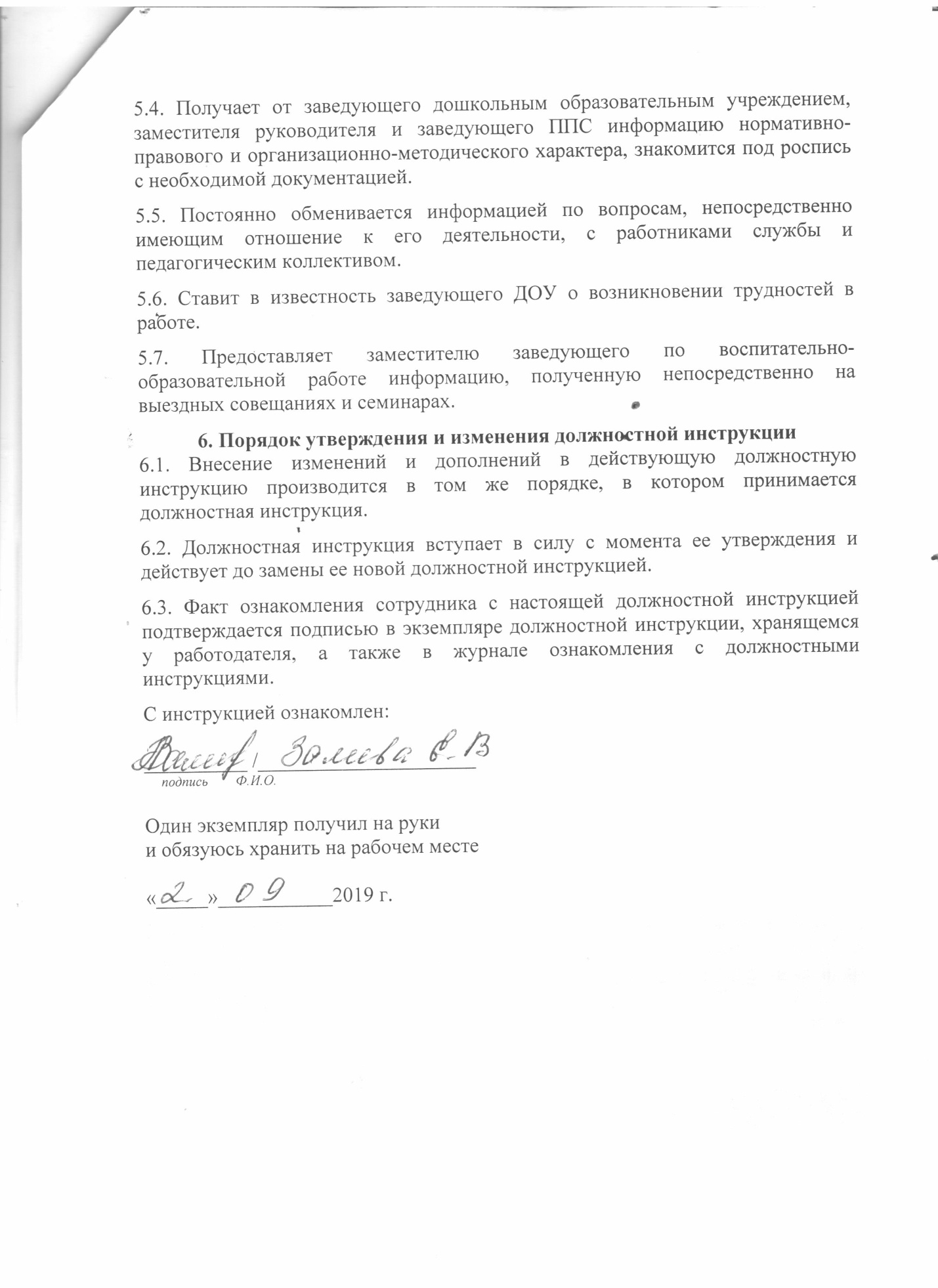 